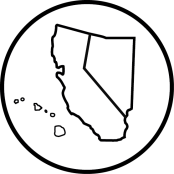 College Park Key Club Board MeetingCalifornia-Nevada-Hawaii DistrictKey Club InternationalApril 13, 2016Call to Order: 	3:11pm		  	Adjournment: 	4:27pm		Meeting led by			Charissa Tseng		Pledge of Allegiance		Charissa Tseng		Key Club Pledge 		Charissa Tseng		Introduction of Guests 		N/A			Quorum Present 	No	Attendance- 8 officersOld BusinessNew BusinessGoals:100 members1200 service hours$800 fundraising (club)$400 fundraising (PTP)$600 fundraising (Eliminate)Point System:Avatar Theme (Fire/Water/Air/Earth)5 points per meeting attended 10 points per service hour20 points per DCM attended50 points per RTC/FRN/OTC/Region Banquet attendedIndividual prize - $20 gift cardGroup Prize – Pizza Party with soda (Sprite/Coke/Dr. Pepper)Social Media – Same password for email/Instagram/Snapchat (hint: guardians)Upcoming Events:Day of the ChildrenMS Walk (Sunday)Food BankCommunity Service Day (next Saturday from 10:00-2:00)Diablo Dinner Dance (next Saturday from 5:30 – 9:30)Relay for LifeOpen FloorAdjournment: 4:27pmMinutes Approved by Club President 							Minutes Approved by Club Secretary 							Minutes Approved by Faculty Advisor 							Attendance Attendance for this Board meeting was completed by		Pierce Bargmann		.*This attendance sheet is used for present officers, Kiwanis, and guests only.OfficersPresident	Charissa TsengVice President 1	Peter TolentinoVice President 2	Amy NguyenSecretary	Pierce BargmannTreasurer	Mani Lopez News Editor 	Brian ChoeDesigner 1	Katherine ChongDesigner 2	Emily Nguyen